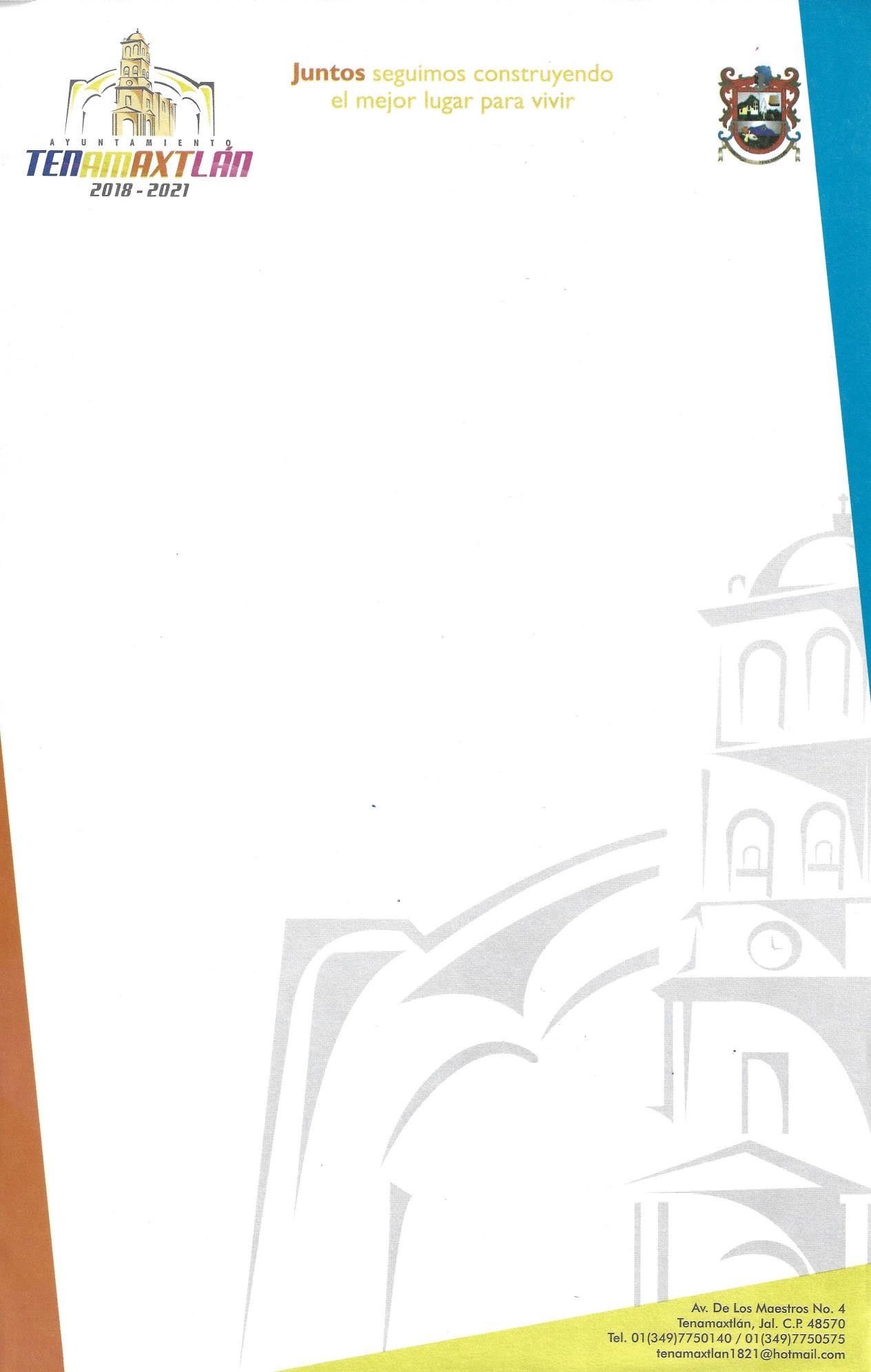 AGENDA TRANSPARENCIA AGOSTO 2020123456789Contestación y derivación de solicitudesContestación y derivación de solicitudesContestación y derivación de solicitudesContestación y derivación de solicitudesENVIO INFORME R19210111213141516ENVIO INFORME R196Contestación y derivación de solicitudesContestación y derivación de solicitudesContestación y derivación de solicitudesENVIO INFORME R208-210-21117181920212223Contestación y derivación de solicitudesContestación y derivación de solicitudesContestación y derivación de solicitudesContestación y derivación de solicitudesContestación y derivación de solicitudes24252627282930Contestación y derivación de solicitudesContestación y derivación de solicitudesContestación y derivación de solicitudesContestación y derivación de solicitudesContestación y derivación de solicitudes31